AGENCIA NACIONAL DE REGULACIÓN, CONTROL Y VIGILANCIA SANITARIAAGENCIA NACIONAL DE REGULACIÓN, CONTROL Y VIGILANCIA SANITARIAAGENCIA NACIONAL DE REGULACIÓN, CONTROL Y VIGILANCIA SANITARIAAGENCIA NACIONAL DE REGULACIÓN, CONTROL Y VIGILANCIA SANITARIAAGENCIA NACIONAL DE REGULACIÓN, CONTROL Y VIGILANCIA SANITARIAAGENCIA NACIONAL DE REGULACIÓN, CONTROL Y VIGILANCIA SANITARIAAGENCIA NACIONAL DE REGULACIÓN, CONTROL Y VIGILANCIA SANITARIAAGENCIA NACIONAL DE REGULACIÓN, CONTROL Y VIGILANCIA SANITARIAAGENCIA NACIONAL DE REGULACIÓN, CONTROL Y VIGILANCIA SANITARIAAGENCIA NACIONAL DE REGULACIÓN, CONTROL Y VIGILANCIA SANITARIACÓDIGO:CÓDIGO:FE-B.3.2.3-LC-01-01SOLICITUD DE CERTIFICACIÓN DE BPM PARA LABORATORIOS COSMÉTICOSSOLICITUD DE CERTIFICACIÓN DE BPM PARA LABORATORIOS COSMÉTICOSSOLICITUD DE CERTIFICACIÓN DE BPM PARA LABORATORIOS COSMÉTICOSSOLICITUD DE CERTIFICACIÓN DE BPM PARA LABORATORIOS COSMÉTICOSSOLICITUD DE CERTIFICACIÓN DE BPM PARA LABORATORIOS COSMÉTICOSSOLICITUD DE CERTIFICACIÓN DE BPM PARA LABORATORIOS COSMÉTICOSSOLICITUD DE CERTIFICACIÓN DE BPM PARA LABORATORIOS COSMÉTICOSSOLICITUD DE CERTIFICACIÓN DE BPM PARA LABORATORIOS COSMÉTICOSSOLICITUD DE CERTIFICACIÓN DE BPM PARA LABORATORIOS COSMÉTICOSSOLICITUD DE CERTIFICACIÓN DE BPM PARA LABORATORIOS COSMÉTICOSF.REVIS.:F.REVIS.:05/01/2023SOLICITUD DE CERTIFICACIÓN DE BPM PARA LABORATORIOS COSMÉTICOSSOLICITUD DE CERTIFICACIÓN DE BPM PARA LABORATORIOS COSMÉTICOSSOLICITUD DE CERTIFICACIÓN DE BPM PARA LABORATORIOS COSMÉTICOSSOLICITUD DE CERTIFICACIÓN DE BPM PARA LABORATORIOS COSMÉTICOSSOLICITUD DE CERTIFICACIÓN DE BPM PARA LABORATORIOS COSMÉTICOSSOLICITUD DE CERTIFICACIÓN DE BPM PARA LABORATORIOS COSMÉTICOSSOLICITUD DE CERTIFICACIÓN DE BPM PARA LABORATORIOS COSMÉTICOSSOLICITUD DE CERTIFICACIÓN DE BPM PARA LABORATORIOS COSMÉTICOSSOLICITUD DE CERTIFICACIÓN DE BPM PARA LABORATORIOS COSMÉTICOSSOLICITUD DE CERTIFICACIÓN DE BPM PARA LABORATORIOS COSMÉTICOSVERSIÓN:VERSIÓN:3.0MOTIVO:MOTIVO:OBTENCIÓN POR PRIMERA VEZOBTENCIÓN POR PRIMERA VEZINSPECCIÓN:INSPECCIÓN:INSPECCION INICIALINSPECCION INICIALMOTIVO:MOTIVO:RENOVACIÓNRENOVACIÓNINSPECCIÓN:INSPECCIÓN:RE-INSPECCION 1RE-INSPECCION 1MOTIVO:MOTIVO:AMPLIACIÓNAMPLIACIÓNINSPECCIÓN:INSPECCIÓN:RE-INSPECCIÓN 2RE-INSPECCIÓN 2MOTIVO:MOTIVO:INCLUSIÓNINCLUSIÓNINSPECCIÓN:INSPECCIÓN:RE-INSPECCIÓN 2RE-INSPECCIÓN 2FECHA DE SOLICITUDFECHA DE SOLICITUDFECHA DE SOLICITUDFECHA DE SOLICITUDDirector/a de Buenas Prácticas y Permisos Presente.-De mi consideración:Por medio de la presente, solicito a usted muy comedidamente se sirva disponer a quien corresponda la designación de la comisión técnica inspectora para la Certificación de Buenas Prácticas de Manufactura.Anticipo mis agradecimientos por la favorable acogida a mi solicitud.Director/a de Buenas Prácticas y Permisos Presente.-De mi consideración:Por medio de la presente, solicito a usted muy comedidamente se sirva disponer a quien corresponda la designación de la comisión técnica inspectora para la Certificación de Buenas Prácticas de Manufactura.Anticipo mis agradecimientos por la favorable acogida a mi solicitud.Director/a de Buenas Prácticas y Permisos Presente.-De mi consideración:Por medio de la presente, solicito a usted muy comedidamente se sirva disponer a quien corresponda la designación de la comisión técnica inspectora para la Certificación de Buenas Prácticas de Manufactura.Anticipo mis agradecimientos por la favorable acogida a mi solicitud.Director/a de Buenas Prácticas y Permisos Presente.-De mi consideración:Por medio de la presente, solicito a usted muy comedidamente se sirva disponer a quien corresponda la designación de la comisión técnica inspectora para la Certificación de Buenas Prácticas de Manufactura.Anticipo mis agradecimientos por la favorable acogida a mi solicitud.Director/a de Buenas Prácticas y Permisos Presente.-De mi consideración:Por medio de la presente, solicito a usted muy comedidamente se sirva disponer a quien corresponda la designación de la comisión técnica inspectora para la Certificación de Buenas Prácticas de Manufactura.Anticipo mis agradecimientos por la favorable acogida a mi solicitud.Director/a de Buenas Prácticas y Permisos Presente.-De mi consideración:Por medio de la presente, solicito a usted muy comedidamente se sirva disponer a quien corresponda la designación de la comisión técnica inspectora para la Certificación de Buenas Prácticas de Manufactura.Anticipo mis agradecimientos por la favorable acogida a mi solicitud.Director/a de Buenas Prácticas y Permisos Presente.-De mi consideración:Por medio de la presente, solicito a usted muy comedidamente se sirva disponer a quien corresponda la designación de la comisión técnica inspectora para la Certificación de Buenas Prácticas de Manufactura.Anticipo mis agradecimientos por la favorable acogida a mi solicitud.Director/a de Buenas Prácticas y Permisos Presente.-De mi consideración:Por medio de la presente, solicito a usted muy comedidamente se sirva disponer a quien corresponda la designación de la comisión técnica inspectora para la Certificación de Buenas Prácticas de Manufactura.Anticipo mis agradecimientos por la favorable acogida a mi solicitud.Director/a de Buenas Prácticas y Permisos Presente.-De mi consideración:Por medio de la presente, solicito a usted muy comedidamente se sirva disponer a quien corresponda la designación de la comisión técnica inspectora para la Certificación de Buenas Prácticas de Manufactura.Anticipo mis agradecimientos por la favorable acogida a mi solicitud.Director/a de Buenas Prácticas y Permisos Presente.-De mi consideración:Por medio de la presente, solicito a usted muy comedidamente se sirva disponer a quien corresponda la designación de la comisión técnica inspectora para la Certificación de Buenas Prácticas de Manufactura.Anticipo mis agradecimientos por la favorable acogida a mi solicitud.Director/a de Buenas Prácticas y Permisos Presente.-De mi consideración:Por medio de la presente, solicito a usted muy comedidamente se sirva disponer a quien corresponda la designación de la comisión técnica inspectora para la Certificación de Buenas Prácticas de Manufactura.Anticipo mis agradecimientos por la favorable acogida a mi solicitud.Director/a de Buenas Prácticas y Permisos Presente.-De mi consideración:Por medio de la presente, solicito a usted muy comedidamente se sirva disponer a quien corresponda la designación de la comisión técnica inspectora para la Certificación de Buenas Prácticas de Manufactura.Anticipo mis agradecimientos por la favorable acogida a mi solicitud.Director/a de Buenas Prácticas y Permisos Presente.-De mi consideración:Por medio de la presente, solicito a usted muy comedidamente se sirva disponer a quien corresponda la designación de la comisión técnica inspectora para la Certificación de Buenas Prácticas de Manufactura.Anticipo mis agradecimientos por la favorable acogida a mi solicitud.DATOS DE LA EMPRESA A INSPECCIONARDATOS DE LA EMPRESA A INSPECCIONARDATOS DE LA EMPRESA A INSPECCIONARDATOS DE LA EMPRESA A INSPECCIONARDATOS DE LA EMPRESA A INSPECCIONARDATOS DE LA EMPRESA A INSPECCIONARDATOS DE LA EMPRESA A INSPECCIONARDATOS DE LA EMPRESA A INSPECCIONARDATOS DE LA EMPRESA A INSPECCIONARDATOS DE LA EMPRESA A INSPECCIONARDATOS DE LA EMPRESA A INSPECCIONARDATOS DE LA EMPRESA A INSPECCIONARDATOS DE LA EMPRESA A INSPECCIONARNOMBRE O RAZÓNSOCIALNOMBRE O RAZÓNSOCIALNOMBRE O RAZÓNSOCIALN° PERMISO DE FUNCIONAMIENTON° PERMISO DE FUNCIONAMIENTO# RUC# RUC# RUCFECHA DE EMISIÓN(PERMISO DE FUNC.)FECHA DE EMISIÓN(PERMISO DE FUNC.)#ESTABLECIMIENO#ESTABLECIMIENO#ESTABLECIMIENODIRECCIÓNDIRECCIÓNDIRECCIÓNPROVINCIA:PROVINCIA:PROVINCIA:CANTÓN/CIUDADCANTÓN/CIUDADPARROQUIAPARROQUIAPARROQUIAPARROQUIAPARROQUIATELÉFONOTELÉFONOTELÉFONOCORREO ELECTRÓNICOCORREO ELECTRÓNICOREPRESENTANTELEGALREPRESENTANTELEGALREPRESENTANTELEGALRESPONSABLE TÉCNICORESPONSABLE TÉCNICOCATEGORIZACIÓN(MIPRO)CATEGORIZACIÓN(MIPRO)CATEGORIZACIÓN(MIPRO)INDUSTRIAINDUSTRIAINDUSTRIAPEQUEÑA INDUSTRIAPEQUEÑA INDUSTRIAPEQUEÑA INDUSTRIACATEGORIZACIÓN(MIPRO)CATEGORIZACIÓN(MIPRO)CATEGORIZACIÓN(MIPRO)MEDIANA INDUSTRIAMEDIANA INDUSTRIAMEDIANA INDUSTRIAMICROEMPRESAMICROEMPRESAMICROEMPRESAREQUISISTOS A PRESENTAR PARA LA SOLICITUD DE CERTIFICACIÓNREQUISISTOS A PRESENTAR PARA LA SOLICITUD DE CERTIFICACIÓNREQUISISTOS A PRESENTAR PARA LA SOLICITUD DE CERTIFICACIÓNREQUISISTOS A PRESENTAR PARA LA SOLICITUD DE CERTIFICACIÓNREQUISISTOS A PRESENTAR PARA LA SOLICITUD DE CERTIFICACIÓNREQUISISTOS A PRESENTAR PARA LA SOLICITUD DE CERTIFICACIÓNREQUISISTOS A PRESENTAR PARA LA SOLICITUD DE CERTIFICACIÓNREQUISISTOS A PRESENTAR PARA LA SOLICITUD DE CERTIFICACIÓNREQUISISTOS A PRESENTAR PARA LA SOLICITUD DE CERTIFICACIÓNREQUISISTOS A PRESENTAR PARA LA SOLICITUD DE CERTIFICACIÓNREQUISISTOS A PRESENTAR PARA LA SOLICITUD DE CERTIFICACIÓNREQUISISTOS A PRESENTAR PARA LA SOLICITUD DE CERTIFICACIÓNREQUISISTOS A PRESENTAR PARA LA SOLICITUD DE CERTIFICACIÓN1.Guía de verificación de Buenas Prácticas de Manufactura, declarando de manera expresa su veracidad con la firma del responsable técnico del laboratorio.Guía de verificación de Buenas Prácticas de Manufactura, declarando de manera expresa su veracidad con la firma del responsable técnico del laboratorio.Guía de verificación de Buenas Prácticas de Manufactura, declarando de manera expresa su veracidad con la firma del responsable técnico del laboratorio.Guía de verificación de Buenas Prácticas de Manufactura, declarando de manera expresa su veracidad con la firma del responsable técnico del laboratorio.Guía de verificación de Buenas Prácticas de Manufactura, declarando de manera expresa su veracidad con la firma del responsable técnico del laboratorio.Guía de verificación de Buenas Prácticas de Manufactura, declarando de manera expresa su veracidad con la firma del responsable técnico del laboratorio.Guía de verificación de Buenas Prácticas de Manufactura, declarando de manera expresa su veracidad con la firma del responsable técnico del laboratorio.SI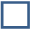 SISINONO2.Planos (Simples) de las instalaciones formato A4Planos (Simples) de las instalaciones formato A4Planos (Simples) de las instalaciones formato A4Planos (Simples) de las instalaciones formato A4Planos (Simples) de las instalaciones formato A4Planos (Simples) de las instalaciones formato A4Planos (Simples) de las instalaciones formato A4SISISINONO3.Lista de productos cosméticos que elabora la empresa, incluyendo los productos fabricados a terceros, debiendo constar nombre, forma cosmética, presentación y número de notificación sanitaria obligatoria.Lista de productos cosméticos que elabora la empresa, incluyendo los productos fabricados a terceros, debiendo constar nombre, forma cosmética, presentación y número de notificación sanitaria obligatoria.Lista de productos cosméticos que elabora la empresa, incluyendo los productos fabricados a terceros, debiendo constar nombre, forma cosmética, presentación y número de notificación sanitaria obligatoria.Lista de productos cosméticos que elabora la empresa, incluyendo los productos fabricados a terceros, debiendo constar nombre, forma cosmética, presentación y número de notificación sanitaria obligatoria.Lista de productos cosméticos que elabora la empresa, incluyendo los productos fabricados a terceros, debiendo constar nombre, forma cosmética, presentación y número de notificación sanitaria obligatoria.Lista de productos cosméticos que elabora la empresa, incluyendo los productos fabricados a terceros, debiendo constar nombre, forma cosmética, presentación y número de notificación sanitaria obligatoria.Lista de productos cosméticos que elabora la empresa, incluyendo los productos fabricados a terceros, debiendo constar nombre, forma cosmética, presentación y número de notificación sanitaria obligatoria.SISISINONOAREAS Y FORMAS COSMÉTICAS A CERTIFICARAREAS Y FORMAS COSMÉTICAS A CERTIFICARAREAS Y FORMAS COSMÉTICAS A CERTIFICARAREAS Y FORMAS COSMÉTICAS A CERTIFICARAREAS Y FORMAS COSMÉTICAS A CERTIFICARAREAS Y FORMAS COSMÉTICAS A CERTIFICARÁREA DE PRODUCCIÓNÁREA DE PRODUCCIÓNSOLIDOSSOLIDO COMPACTOSOLIDO COMPACTOSOLIDO COMPACTOÁREA DE PRODUCCIÓNÁREA DE PRODUCCIÓNSOLIDOSPOLVOPOLVOPOLVOÁREA DE PRODUCCIÓNÁREA DE PRODUCCIÓNSOLIDOSPERLAPERLAPERLAÁREA DE PRODUCCIÓNÁREA DE PRODUCCIÓNSOLIDOSBARRABARRABARRAÁREA DE PRODUCCIÓNÁREA DE PRODUCCIÓNSOLIDOSCERACERACERAÁREA DE PRODUCCIÓNÁREA DE PRODUCCIÓNSOLIDOSLAPIZLAPIZLAPIZÁREA DE PRODUCCIÓNÁREA DE PRODUCCIÓNSOLIDOSGRANULADOGRANULADOGRANULADOÁREA DE PRODUCCIÓNÁREA DE PRODUCCIÓNSEMISOLIDOSEMULSIÓNEMULSIÓNEMULSIÓNÁREA DE PRODUCCIÓNÁREA DE PRODUCCIÓNSEMISOLIDOSCERACERACERAÁREA DE PRODUCCIÓNÁREA DE PRODUCCIÓNSEMISOLIDOSPASTAPASTAPASTAÁREA DE PRODUCCIÓNÁREA DE PRODUCCIÓNSEMISOLIDOSPOMADAPOMADAPOMADAÁREA DE PRODUCCIÓNÁREA DE PRODUCCIÓNSEMISOLIDOSCREMA GELCREMA GELCREMA GELÁREA DE PRODUCCIÓNÁREA DE PRODUCCIÓNSEMISOLIDOSGELGELGELÁREA DE PRODUCCIÓNÁREA DE PRODUCCIÓNLIQUIDOSACEITEACEITEACEITEÁREA DE PRODUCCIÓNÁREA DE PRODUCCIÓNLIQUIDOSEMULSIÓNEMULSIÓNEMULSIÓNÁREA DE PRODUCCIÓNÁREA DE PRODUCCIÓNLIQUIDOSLOCIÓNLOCIÓNLOCIÓNÁREA DE PRODUCCIÓNÁREA DE PRODUCCIÓNLIQUIDOSSOLUCIÓNSOLUCIÓNSOLUCIÓNÁREA DE PRODUCCIÓNÁREA DE PRODUCCIÓNLIQUIDOSSUSPENSIÓNSUSPENSIÓNSUSPENSIÓNÁREA DE PRODUCCIÓNÁREA DE PRODUCCIÓNESPECIALESAEROSOLAEROSOLAEROSOLÁREA DE PRODUCCIÓNÁREA DE PRODUCCIÓNESPECIALESESMALTEESMALTEESMALTEÁREA DE PRODUCCIÓNÁREA DE PRODUCCIÓNESPECIALESSOPORTE IMPREGNADOSOPORTE IMPREGNADOSOPORTE IMPREGNADOOBSERVACIONES:OBSERVACIONES:OBSERVACIONES:OBSERVACIONES:OBSERVACIONES:OBSERVACIONES:NOTA: LAS ÁREAS DE FABRICACIÓN DECLARADAS POR EL ESTABLECIMIENTO SERÁN VERIFICADAS DURANTE LAINSPECCIÓN.NOTA: LAS ÁREAS DE FABRICACIÓN DECLARADAS POR EL ESTABLECIMIENTO SERÁN VERIFICADAS DURANTE LAINSPECCIÓN.NOTA: LAS ÁREAS DE FABRICACIÓN DECLARADAS POR EL ESTABLECIMIENTO SERÁN VERIFICADAS DURANTE LAINSPECCIÓN.NOTA: LAS ÁREAS DE FABRICACIÓN DECLARADAS POR EL ESTABLECIMIENTO SERÁN VERIFICADAS DURANTE LAINSPECCIÓN.NOTA: LAS ÁREAS DE FABRICACIÓN DECLARADAS POR EL ESTABLECIMIENTO SERÁN VERIFICADAS DURANTE LAINSPECCIÓN.NOTA: LAS ÁREAS DE FABRICACIÓN DECLARADAS POR EL ESTABLECIMIENTO SERÁN VERIFICADAS DURANTE LAINSPECCIÓN.DATOS REPRESENTANTE LEGALFIRMADATOS REPRESENTANTE LEGALFIRMADATOS REPRESENTANTE LEGALFIRMADATOS REPRESENTANTE LEGALFIRMADATOS REPRESENTANTE TÉCNICOFIRMADATOS REPRESENTANTE TÉCNICOFIRMANOMBRENOMBRENRO. CÉDULADE IDENTIDAD:NRO. CÉDULA DE IDENTIDAD:AGENCIA NACIONAL DE REGULACIÓN,  CONTROL Y VIGILANCIA SANITARIAAGENCIA NACIONAL DE REGULACIÓN,  CONTROL Y VIGILANCIA SANITARIAAGENCIA NACIONAL DE REGULACIÓN,  CONTROL Y VIGILANCIA SANITARIAAGENCIA NACIONAL DE REGULACIÓN,  CONTROL Y VIGILANCIA SANITARIAAGENCIA NACIONAL DE REGULACIÓN,  CONTROL Y VIGILANCIA SANITARIAAGENCIA NACIONAL DE REGULACIÓN,  CONTROL Y VIGILANCIA SANITARIAAGENCIA NACIONAL DE REGULACIÓN,  CONTROL Y VIGILANCIA SANITARIAAGENCIA NACIONAL DE REGULACIÓN,  CONTROL Y VIGILANCIA SANITARIAAGENCIA NACIONAL DE REGULACIÓN,  CONTROL Y VIGILANCIA SANITARIAAGENCIA NACIONAL DE REGULACIÓN,  CONTROL Y VIGILANCIA SANITARIAAGENCIA NACIONAL DE REGULACIÓN,  CONTROL Y VIGILANCIA SANITARIAAGENCIA NACIONAL DE REGULACIÓN,  CONTROL Y VIGILANCIA SANITARIAAGENCIA NACIONAL DE REGULACIÓN,  CONTROL Y VIGILANCIA SANITARIAAGENCIA NACIONAL DE REGULACIÓN,  CONTROL Y VIGILANCIA SANITARIAAGENCIA NACIONAL DE REGULACIÓN,  CONTROL Y VIGILANCIA SANITARIACÓDIGO:FE-B.3.2.3-LC-01-05FE-B.3.2.3-LC-01-05SOLICITUD DE CERTIFICACIÓN DE BPM PARA LABORATORIOS DE PRODUCTOS HIGIÉNICOSSOLICITUD DE CERTIFICACIÓN DE BPM PARA LABORATORIOS DE PRODUCTOS HIGIÉNICOSSOLICITUD DE CERTIFICACIÓN DE BPM PARA LABORATORIOS DE PRODUCTOS HIGIÉNICOSSOLICITUD DE CERTIFICACIÓN DE BPM PARA LABORATORIOS DE PRODUCTOS HIGIÉNICOSSOLICITUD DE CERTIFICACIÓN DE BPM PARA LABORATORIOS DE PRODUCTOS HIGIÉNICOSSOLICITUD DE CERTIFICACIÓN DE BPM PARA LABORATORIOS DE PRODUCTOS HIGIÉNICOSSOLICITUD DE CERTIFICACIÓN DE BPM PARA LABORATORIOS DE PRODUCTOS HIGIÉNICOSSOLICITUD DE CERTIFICACIÓN DE BPM PARA LABORATORIOS DE PRODUCTOS HIGIÉNICOSSOLICITUD DE CERTIFICACIÓN DE BPM PARA LABORATORIOS DE PRODUCTOS HIGIÉNICOSSOLICITUD DE CERTIFICACIÓN DE BPM PARA LABORATORIOS DE PRODUCTOS HIGIÉNICOSSOLICITUD DE CERTIFICACIÓN DE BPM PARA LABORATORIOS DE PRODUCTOS HIGIÉNICOSSOLICITUD DE CERTIFICACIÓN DE BPM PARA LABORATORIOS DE PRODUCTOS HIGIÉNICOSSOLICITUD DE CERTIFICACIÓN DE BPM PARA LABORATORIOS DE PRODUCTOS HIGIÉNICOSSOLICITUD DE CERTIFICACIÓN DE BPM PARA LABORATORIOS DE PRODUCTOS HIGIÉNICOSSOLICITUD DE CERTIFICACIÓN DE BPM PARA LABORATORIOS DE PRODUCTOS HIGIÉNICOSF.REVIS.:05/01/202305/01/2023SOLICITUD DE CERTIFICACIÓN DE BPM PARA LABORATORIOS DE PRODUCTOS HIGIÉNICOSSOLICITUD DE CERTIFICACIÓN DE BPM PARA LABORATORIOS DE PRODUCTOS HIGIÉNICOSSOLICITUD DE CERTIFICACIÓN DE BPM PARA LABORATORIOS DE PRODUCTOS HIGIÉNICOSSOLICITUD DE CERTIFICACIÓN DE BPM PARA LABORATORIOS DE PRODUCTOS HIGIÉNICOSSOLICITUD DE CERTIFICACIÓN DE BPM PARA LABORATORIOS DE PRODUCTOS HIGIÉNICOSSOLICITUD DE CERTIFICACIÓN DE BPM PARA LABORATORIOS DE PRODUCTOS HIGIÉNICOSSOLICITUD DE CERTIFICACIÓN DE BPM PARA LABORATORIOS DE PRODUCTOS HIGIÉNICOSSOLICITUD DE CERTIFICACIÓN DE BPM PARA LABORATORIOS DE PRODUCTOS HIGIÉNICOSSOLICITUD DE CERTIFICACIÓN DE BPM PARA LABORATORIOS DE PRODUCTOS HIGIÉNICOSSOLICITUD DE CERTIFICACIÓN DE BPM PARA LABORATORIOS DE PRODUCTOS HIGIÉNICOSSOLICITUD DE CERTIFICACIÓN DE BPM PARA LABORATORIOS DE PRODUCTOS HIGIÉNICOSSOLICITUD DE CERTIFICACIÓN DE BPM PARA LABORATORIOS DE PRODUCTOS HIGIÉNICOSSOLICITUD DE CERTIFICACIÓN DE BPM PARA LABORATORIOS DE PRODUCTOS HIGIÉNICOSSOLICITUD DE CERTIFICACIÓN DE BPM PARA LABORATORIOS DE PRODUCTOS HIGIÉNICOSSOLICITUD DE CERTIFICACIÓN DE BPM PARA LABORATORIOS DE PRODUCTOS HIGIÉNICOSVERSIÓN:1.01.0MOTIVO:MOTIVO:OBTENCIÓN POR PRIMERA VEZOBTENCIÓN POR PRIMERA VEZOBTENCIÓN POR PRIMERA VEZOBTENCIÓN POR PRIMERA VEZINSPECCIÓN:INSPECCIÓN:INSPECCIÓN:INSPECCIÓN:INSPECCIÓN:INSPECCION INICIALINSPECCION INICIALINSPECCION INICIALINSPECCION INICIALINSPECCION INICIALMOTIVO:MOTIVO:RENOVACIÓNRENOVACIÓNRENOVACIÓNRENOVACIÓNINSPECCIÓN:INSPECCIÓN:INSPECCIÓN:INSPECCIÓN:INSPECCIÓN:RE-INSPECCION 1RE-INSPECCION 1RE-INSPECCION 1RE-INSPECCION 1RE-INSPECCION 1MOTIVO:MOTIVO:AMPLIACIÓNAMPLIACIÓNAMPLIACIÓNAMPLIACIÓNINSPECCIÓN:INSPECCIÓN:INSPECCIÓN:INSPECCIÓN:INSPECCIÓN:RE-INSPECCIÓN 2RE-INSPECCIÓN 2RE-INSPECCIÓN 2RE-INSPECCIÓN 2RE-INSPECCIÓN 2MOTIVO:MOTIVO:INCLUSIÓNINCLUSIÓNINCLUSIÓNINCLUSIÓNINSPECCIÓN:INSPECCIÓN:INSPECCIÓN:INSPECCIÓN:INSPECCIÓN:RE-INSPECCIÓN 2RE-INSPECCIÓN 2RE-INSPECCIÓN 2RE-INSPECCIÓN 2RE-INSPECCIÓN 2FECHA DE SOLICITUDFECHA DE SOLICITUDFECHA DE SOLICITUDFECHA DE SOLICITUDDirector de Buenas Prácticas y Permisos Presente.-De mi consideración:Por medio de la presente, solicito a usted muy comedidamente se sirva disponer a quien corresponda la designación de la comisión técnica inspectora para la Certificación de Buenas Prácticas de Manufactura.Anticipo mis agradecimientos por la favorable acogida a mi solicitud.Director de Buenas Prácticas y Permisos Presente.-De mi consideración:Por medio de la presente, solicito a usted muy comedidamente se sirva disponer a quien corresponda la designación de la comisión técnica inspectora para la Certificación de Buenas Prácticas de Manufactura.Anticipo mis agradecimientos por la favorable acogida a mi solicitud.Director de Buenas Prácticas y Permisos Presente.-De mi consideración:Por medio de la presente, solicito a usted muy comedidamente se sirva disponer a quien corresponda la designación de la comisión técnica inspectora para la Certificación de Buenas Prácticas de Manufactura.Anticipo mis agradecimientos por la favorable acogida a mi solicitud.Director de Buenas Prácticas y Permisos Presente.-De mi consideración:Por medio de la presente, solicito a usted muy comedidamente se sirva disponer a quien corresponda la designación de la comisión técnica inspectora para la Certificación de Buenas Prácticas de Manufactura.Anticipo mis agradecimientos por la favorable acogida a mi solicitud.Director de Buenas Prácticas y Permisos Presente.-De mi consideración:Por medio de la presente, solicito a usted muy comedidamente se sirva disponer a quien corresponda la designación de la comisión técnica inspectora para la Certificación de Buenas Prácticas de Manufactura.Anticipo mis agradecimientos por la favorable acogida a mi solicitud.Director de Buenas Prácticas y Permisos Presente.-De mi consideración:Por medio de la presente, solicito a usted muy comedidamente se sirva disponer a quien corresponda la designación de la comisión técnica inspectora para la Certificación de Buenas Prácticas de Manufactura.Anticipo mis agradecimientos por la favorable acogida a mi solicitud.Director de Buenas Prácticas y Permisos Presente.-De mi consideración:Por medio de la presente, solicito a usted muy comedidamente se sirva disponer a quien corresponda la designación de la comisión técnica inspectora para la Certificación de Buenas Prácticas de Manufactura.Anticipo mis agradecimientos por la favorable acogida a mi solicitud.Director de Buenas Prácticas y Permisos Presente.-De mi consideración:Por medio de la presente, solicito a usted muy comedidamente se sirva disponer a quien corresponda la designación de la comisión técnica inspectora para la Certificación de Buenas Prácticas de Manufactura.Anticipo mis agradecimientos por la favorable acogida a mi solicitud.Director de Buenas Prácticas y Permisos Presente.-De mi consideración:Por medio de la presente, solicito a usted muy comedidamente se sirva disponer a quien corresponda la designación de la comisión técnica inspectora para la Certificación de Buenas Prácticas de Manufactura.Anticipo mis agradecimientos por la favorable acogida a mi solicitud.Director de Buenas Prácticas y Permisos Presente.-De mi consideración:Por medio de la presente, solicito a usted muy comedidamente se sirva disponer a quien corresponda la designación de la comisión técnica inspectora para la Certificación de Buenas Prácticas de Manufactura.Anticipo mis agradecimientos por la favorable acogida a mi solicitud.Director de Buenas Prácticas y Permisos Presente.-De mi consideración:Por medio de la presente, solicito a usted muy comedidamente se sirva disponer a quien corresponda la designación de la comisión técnica inspectora para la Certificación de Buenas Prácticas de Manufactura.Anticipo mis agradecimientos por la favorable acogida a mi solicitud.Director de Buenas Prácticas y Permisos Presente.-De mi consideración:Por medio de la presente, solicito a usted muy comedidamente se sirva disponer a quien corresponda la designación de la comisión técnica inspectora para la Certificación de Buenas Prácticas de Manufactura.Anticipo mis agradecimientos por la favorable acogida a mi solicitud.Director de Buenas Prácticas y Permisos Presente.-De mi consideración:Por medio de la presente, solicito a usted muy comedidamente se sirva disponer a quien corresponda la designación de la comisión técnica inspectora para la Certificación de Buenas Prácticas de Manufactura.Anticipo mis agradecimientos por la favorable acogida a mi solicitud.Director de Buenas Prácticas y Permisos Presente.-De mi consideración:Por medio de la presente, solicito a usted muy comedidamente se sirva disponer a quien corresponda la designación de la comisión técnica inspectora para la Certificación de Buenas Prácticas de Manufactura.Anticipo mis agradecimientos por la favorable acogida a mi solicitud.Director de Buenas Prácticas y Permisos Presente.-De mi consideración:Por medio de la presente, solicito a usted muy comedidamente se sirva disponer a quien corresponda la designación de la comisión técnica inspectora para la Certificación de Buenas Prácticas de Manufactura.Anticipo mis agradecimientos por la favorable acogida a mi solicitud.Director de Buenas Prácticas y Permisos Presente.-De mi consideración:Por medio de la presente, solicito a usted muy comedidamente se sirva disponer a quien corresponda la designación de la comisión técnica inspectora para la Certificación de Buenas Prácticas de Manufactura.Anticipo mis agradecimientos por la favorable acogida a mi solicitud.Director de Buenas Prácticas y Permisos Presente.-De mi consideración:Por medio de la presente, solicito a usted muy comedidamente se sirva disponer a quien corresponda la designación de la comisión técnica inspectora para la Certificación de Buenas Prácticas de Manufactura.Anticipo mis agradecimientos por la favorable acogida a mi solicitud.Director de Buenas Prácticas y Permisos Presente.-De mi consideración:Por medio de la presente, solicito a usted muy comedidamente se sirva disponer a quien corresponda la designación de la comisión técnica inspectora para la Certificación de Buenas Prácticas de Manufactura.Anticipo mis agradecimientos por la favorable acogida a mi solicitud.DATOS DE LA EMPRESA A INSPECCIONARDATOS DE LA EMPRESA A INSPECCIONARDATOS DE LA EMPRESA A INSPECCIONARDATOS DE LA EMPRESA A INSPECCIONARDATOS DE LA EMPRESA A INSPECCIONARDATOS DE LA EMPRESA A INSPECCIONARDATOS DE LA EMPRESA A INSPECCIONARDATOS DE LA EMPRESA A INSPECCIONARDATOS DE LA EMPRESA A INSPECCIONARDATOS DE LA EMPRESA A INSPECCIONARDATOS DE LA EMPRESA A INSPECCIONARDATOS DE LA EMPRESA A INSPECCIONARDATOS DE LA EMPRESA A INSPECCIONARDATOS DE LA EMPRESA A INSPECCIONARDATOS DE LA EMPRESA A INSPECCIONARDATOS DE LA EMPRESA A INSPECCIONARDATOS DE LA EMPRESA A INSPECCIONARDATOS DE LA EMPRESA A INSPECCIONARNOMBRE O RÁZONSOCIAL:NOMBRE O RÁZONSOCIAL:NOMBRE O RÁZONSOCIAL:#ESTABLECIMIENTO#ESTABLECIMIENTO#ESTABLECIMIENTO#ESTABLECIMIENTO#ESTABLECIMIENTON° PERMISO DEFUNCIONAMIENTON° PERMISO DEFUNCIONAMIENTON° PERMISO DEFUNCIONAMIENTOFECHA DE EMISIÓN(PERMISO DE FUNC.):FECHA DE EMISIÓN(PERMISO DE FUNC.):FECHA DE EMISIÓN(PERMISO DE FUNC.):FECHA DE EMISIÓN(PERMISO DE FUNC.):FECHA DE EMISIÓN(PERMISO DE FUNC.):#RUC#RUC#RUCDIRECCIÓNDIRECCIÓNDIRECCIÓNPROVINCIAPROVINCIAPROVINCIAPROVINCIAPROVINCIACANTÓN/CIUDADCANTÓN/CIUDADCANTÓN/CIUDADCANTÓN/CIUDADCANTÓN/CIUDADCANTÓN/CIUDADPARROQUIAPARROQUIAPARROQUIAPARROQUIAPARROQUIAPARROQUIAPARROQUIATELÉFONOTELÉFONOTELÉFONOCORREO ELECTRÓNICOCORREO ELECTRÓNICOCORREO ELECTRÓNICOCORREO ELECTRÓNICOCORREO ELECTRÓNICOREPRESENTANTELEGALREPRESENTANTELEGALREPRESENTANTELEGALRESPONSABLE TÉCNICORESPONSABLE TÉCNICORESPONSABLE TÉCNICORESPONSABLE TÉCNICORESPONSABLE TÉCNICOCATEGORIZACIÓN(MIPRO)CATEGORIZACIÓN(MIPRO)CATEGORIZACIÓN(MIPRO)INDUSTRIAINDUSTRIAINDUSTRIAINDUSTRIAINDUSTRIAPEQUEÑA INDUSTRIAPEQUEÑA INDUSTRIAPEQUEÑA INDUSTRIAPEQUEÑA INDUSTRIAPEQUEÑA INDUSTRIAPEQUEÑA INDUSTRIACATEGORIZACIÓN(MIPRO)CATEGORIZACIÓN(MIPRO)CATEGORIZACIÓN(MIPRO)MEDIANA INDUSTRIAMEDIANA INDUSTRIAMEDIANA INDUSTRIAMEDIANA INDUSTRIAMEDIANA INDUSTRIAMICROEMPRESAMICROEMPRESAMICROEMPRESAMICROEMPRESAMICROEMPRESAMICROEMPRESAREQUISISTOS A PRESENTAR PARA LA SOLICITUD DE CERTIFICACIÓNREQUISISTOS A PRESENTAR PARA LA SOLICITUD DE CERTIFICACIÓNREQUISISTOS A PRESENTAR PARA LA SOLICITUD DE CERTIFICACIÓNREQUISISTOS A PRESENTAR PARA LA SOLICITUD DE CERTIFICACIÓNREQUISISTOS A PRESENTAR PARA LA SOLICITUD DE CERTIFICACIÓNREQUISISTOS A PRESENTAR PARA LA SOLICITUD DE CERTIFICACIÓNREQUISISTOS A PRESENTAR PARA LA SOLICITUD DE CERTIFICACIÓNREQUISISTOS A PRESENTAR PARA LA SOLICITUD DE CERTIFICACIÓNREQUISISTOS A PRESENTAR PARA LA SOLICITUD DE CERTIFICACIÓNREQUISISTOS A PRESENTAR PARA LA SOLICITUD DE CERTIFICACIÓNREQUISISTOS A PRESENTAR PARA LA SOLICITUD DE CERTIFICACIÓNREQUISISTOS A PRESENTAR PARA LA SOLICITUD DE CERTIFICACIÓNREQUISISTOS A PRESENTAR PARA LA SOLICITUD DE CERTIFICACIÓNREQUISISTOS A PRESENTAR PARA LA SOLICITUD DE CERTIFICACIÓNREQUISISTOS A PRESENTAR PARA LA SOLICITUD DE CERTIFICACIÓNREQUISISTOS A PRESENTAR PARA LA SOLICITUD DE CERTIFICACIÓNREQUISISTOS A PRESENTAR PARA LA SOLICITUD DE CERTIFICACIÓNREQUISISTOS A PRESENTAR PARA LA SOLICITUD DE CERTIFICACIÓN1.Guía de verificación de Buenas Prácticas de Manufactura, declarando de manera expresa su veracidad con la firma del responsable técnico dellaboratorio.Guía de verificación de Buenas Prácticas de Manufactura, declarando de manera expresa su veracidad con la firma del responsable técnico dellaboratorio.Guía de verificación de Buenas Prácticas de Manufactura, declarando de manera expresa su veracidad con la firma del responsable técnico dellaboratorio.Guía de verificación de Buenas Prácticas de Manufactura, declarando de manera expresa su veracidad con la firma del responsable técnico dellaboratorio.Guía de verificación de Buenas Prácticas de Manufactura, declarando de manera expresa su veracidad con la firma del responsable técnico dellaboratorio.Guía de verificación de Buenas Prácticas de Manufactura, declarando de manera expresa su veracidad con la firma del responsable técnico dellaboratorio.Guía de verificación de Buenas Prácticas de Manufactura, declarando de manera expresa su veracidad con la firma del responsable técnico dellaboratorio.Guía de verificación de Buenas Prácticas de Manufactura, declarando de manera expresa su veracidad con la firma del responsable técnico dellaboratorio.SISISISISINONONONO2.Planos (Simples) de las instalaciones formato A4Planos (Simples) de las instalaciones formato A4Planos (Simples) de las instalaciones formato A4Planos (Simples) de las instalaciones formato A4Planos (Simples) de las instalaciones formato A4Planos (Simples) de las instalaciones formato A4Planos (Simples) de las instalaciones formato A4Planos (Simples) de las instalaciones formato A4SISISISISINONONONO3.Lista de productos de higiene que elabora la empresa, incluyendo los productos fabricados a terceros, debiendo constar nombre, presentación y número de notificación sanitaria obligatoria.Lista de productos de higiene que elabora la empresa, incluyendo los productos fabricados a terceros, debiendo constar nombre, presentación y número de notificación sanitaria obligatoria.Lista de productos de higiene que elabora la empresa, incluyendo los productos fabricados a terceros, debiendo constar nombre, presentación y número de notificación sanitaria obligatoria.Lista de productos de higiene que elabora la empresa, incluyendo los productos fabricados a terceros, debiendo constar nombre, presentación y número de notificación sanitaria obligatoria.Lista de productos de higiene que elabora la empresa, incluyendo los productos fabricados a terceros, debiendo constar nombre, presentación y número de notificación sanitaria obligatoria.Lista de productos de higiene que elabora la empresa, incluyendo los productos fabricados a terceros, debiendo constar nombre, presentación y número de notificación sanitaria obligatoria.Lista de productos de higiene que elabora la empresa, incluyendo los productos fabricados a terceros, debiendo constar nombre, presentación y número de notificación sanitaria obligatoria.Lista de productos de higiene que elabora la empresa, incluyendo los productos fabricados a terceros, debiendo constar nombre, presentación y número de notificación sanitaria obligatoria.SISISISISINONONONOGRUPOS DE PRODUCTOS DE HIGIENE DOMÉSTICO Y PRODUCTOS ABSORBENTES DE HIGIENE PERSONALGRUPOS DE PRODUCTOS DE HIGIENE DOMÉSTICO Y PRODUCTOS ABSORBENTES DE HIGIENE PERSONALGRUPOS DE PRODUCTOS DE HIGIENE DOMÉSTICO Y PRODUCTOS ABSORBENTES DE HIGIENE PERSONALGRUPOS DE PRODUCTOS DE HIGIENE DOMÉSTICO Y PRODUCTOS ABSORBENTES DE HIGIENE PERSONALGRUPOS DE PRODUCTOS DE HIGIENE DOMÉSTICO Y PRODUCTOS ABSORBENTES DE HIGIENE PERSONALJabones y detergentes.Jabones y detergentes.Jabones y detergentes.Jabones y detergentes.Limpiadores de superficies.Limpiadores de superficies.Limpiadores de superficies.Limpiadores de superficies.Productos lavavajillas y pulidores de cocinaProductos lavavajillas y pulidores de cocinaProductos lavavajillas y pulidores de cocinaProductos lavavajillas y pulidores de cocinaSuavizantes y productos para prelavado y preplanchado de ropa.Suavizantes y productos para prelavado y preplanchado de ropa.Suavizantes y productos para prelavado y preplanchado de ropa.Suavizantes y productos para prelavado y preplanchado de ropa.Ambientadores.Ambientadores.Ambientadores.Ambientadores.Blanqueadores y quitamanchas.Blanqueadores y quitamanchas.Blanqueadores y quitamanchas.Blanqueadores y quitamanchas.Productos absorbentes de higiene personal (toallas higiénicas, pañalesdesechables, tampones, protectores de flujos íntimos) siempre y cuando no declaren propiedades cosméticas ni indicaciones terapéuticasProductos absorbentes de higiene personal (toallas higiénicas, pañalesdesechables, tampones, protectores de flujos íntimos) siempre y cuando no declaren propiedades cosméticas ni indicaciones terapéuticasProductos absorbentes de higiene personal (toallas higiénicas, pañalesdesechables, tampones, protectores de flujos íntimos) siempre y cuando no declaren propiedades cosméticas ni indicaciones terapéuticasProductos absorbentes de higiene personal (toallas higiénicas, pañalesdesechables, tampones, protectores de flujos íntimos) siempre y cuando no declaren propiedades cosméticas ni indicaciones terapéuticasProductos de higiene doméstica con propiedad desinfectante.Productos de higiene doméstica con propiedad desinfectante.Productos de higiene doméstica con propiedad desinfectante.Productos de higiene doméstica con propiedad desinfectante.OBSERVACIONES:OBSERVACIONES:OBSERVACIONES:OBSERVACIONES:OBSERVACIONES:NOTA: LAS ÁREAS DE FABRICACIÓN DECLARADAS POR EL ESTABLECIMIENTO SERÁN VERIFICADAS DURANTE LAINSPECCIÓN.NOTA: LAS ÁREAS DE FABRICACIÓN DECLARADAS POR EL ESTABLECIMIENTO SERÁN VERIFICADAS DURANTE LAINSPECCIÓN.NOTA: LAS ÁREAS DE FABRICACIÓN DECLARADAS POR EL ESTABLECIMIENTO SERÁN VERIFICADAS DURANTE LAINSPECCIÓN.NOTA: LAS ÁREAS DE FABRICACIÓN DECLARADAS POR EL ESTABLECIMIENTO SERÁN VERIFICADAS DURANTE LAINSPECCIÓN.NOTA: LAS ÁREAS DE FABRICACIÓN DECLARADAS POR EL ESTABLECIMIENTO SERÁN VERIFICADAS DURANTE LAINSPECCIÓN.DATOS REPRESENTANTE LEGALFIRMADATOS REPRESENTANTE LEGALFIRMADATOS REPRESENTANTE TÉCNICOFIRMADATOS REPRESENTANTE TÉCNICOFIRMADATOS REPRESENTANTE TÉCNICOFIRMANOMBRENOMBRENRO. CÉDULADE IDENTIDAD:NRO. CÉDULA DEIDENTIDAD: